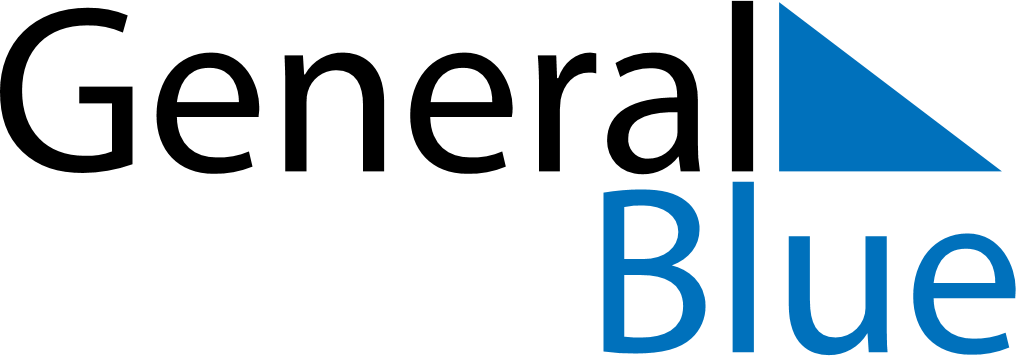 June 2029June 2029June 2029June 2029Cabo VerdeCabo VerdeCabo VerdeMondayTuesdayWednesdayThursdayFridaySaturdaySaturdaySunday1223Children’s Day4567899101112131415161617181920212223232425262728293030